ΕΛΛΗΝΙΚΗ ΔΗΜΟΚΡΑΤΙΑ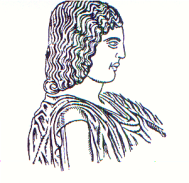 ΓΕΩΠΟΝΙΚΟ ΠΑΝΕΠΙΣΤΗΜΙΟ ΑΘΗΝΩΝ		ΓΕΝΙΚΗ Δ/ΝΣΗ ΔΙΟΙΚΗΤΙΚΩΝ ΥΠΗΡΕΣΙΩΝ 			Αθήνα, 06/02/2023Δ/ΝΣΗ ΔΙΟΙΚΗΤΙΚΟΥ 						ΤΜΗΜΑ Γ’ ΠΑΝΕΠΙΣΤΗΜΙΑΚΩΝ ΑΡΧΩΝ & ΟΡΓΑΝΩΝ		 Ταχ.Δ/νση: Ιερά Οδός 75, Αθήνα 118 55				Τηλ.:  210-5294802FAX:  210-3460885 E-mail: vr2@aua.grΠρος: Την Πανεπιστημιακή Κοινότητα						του Ιδρύματος	Σας ενημερώνουμε  ότι την Tρίτη 07/02/2023, για την ασφάλεια των φοιτητών όλων των Τμημάτων του Πανεπιστημίου (Αθήνα – Άμφισσα – Θήβα – Καρπενήσι), δεν θα πραγματοποιηθούν οι προγραμματισμένες εξετάσεις, με σκοπό τον περιορισμό των μετακινήσεων των φοιτητών και του προσωπικού.Για την αναπλήρωση των εξετάσεων θα ακολουθήσει νέα ανακοίνωση.								Εκ της Πρυτανείας